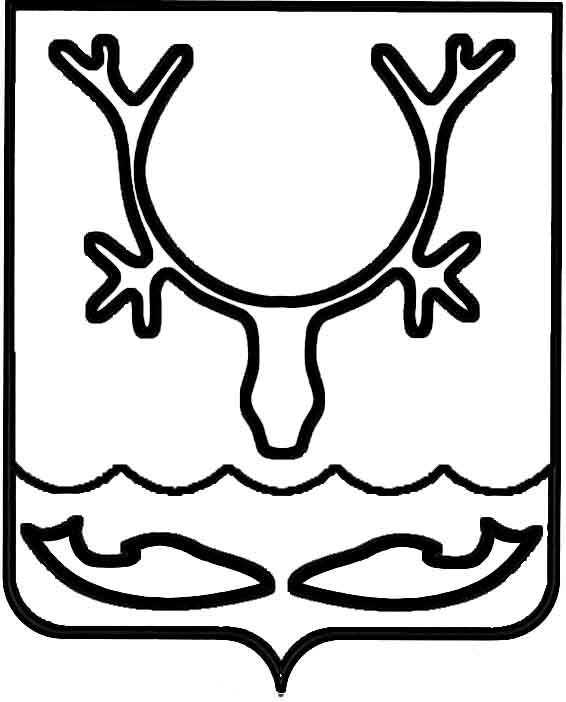 Администрация МО "Городской округ "Город Нарьян-Мар"ПОСТАНОВЛЕНИЕот “____” __________________ № ____________		г. Нарьян-МарВ связи с кадровыми изменениями Администрация МО "Городской округ "Город Нарьян-Мар"П О С Т А Н О В Л Я Е Т:Внести в постановление Администрации МО "Городской округ "Город Нарьян-Мар" от 03.04.2014 № 887 "О межведомственной комиссии по признанию помещений жилыми помещениями, жилых помещений непригодными                              для проживания, многоквартирного дома аварийными и подлежащими сносу                    или реконструкции, садового дома жилым домом и жилого дома садовым домом" 
(с изменениями от 01.04.2019 № 366) изменение, изложив Приложение 1 
в следующей редакции:"Приложение 1СОСТАВмежведомственной комиссии по признанию помещений жилыми помещениями, жилых помещений непригодными для проживания и многоквартирных домов аварийными и подлежащими сносу или реконструкции2.	Настоящее постановление вступает в силу со дня его подписания.0504.2019391О внесении изменений в состав межведомственной комиссии по признанию помещений жилыми помещениями, жилых помещений непригодными для проживания         и многоквартирных домов аварийными                 и подлежащими сносу или реконструкцииБережной Андрей Николаевич– первый заместитель главы Администрации МО "Городской округ "Город Нарьян-Мар", председатель комиссии;Черноусов Александр Владимирович– начальник управления строительства, ЖКХ                                           и градостроительной деятельности Администрации МО "Городской округ "Город Нарьян-Мар", заместитель председателя комиссии;Хабаров Алексей Федорович– ведущий менеджер отдела ЖКХ, дорожного хозяйства                    и благоустройства управления строительства, ЖКХ                          и градостроительной деятельности Администрации МО "Городской округ "Город Нарьян-Мар", секретарь комиссии.Члены комиссии:Брезкин Виталий ВикторовичДинискина Елена АнатольевнаЕнютинОлег ВячеславовичКирхар Наталья ВячеславовнаЛисиценский Алексей ВладимировичМазченкоСветлана АндреевнаМокроусов Сергей НиколаевичПаневник Анна ВладимировнаРябова Анна СергеевнаРуденко Анатолий ВикторовичСауков Игорь НиколаевичХромцова Алена Алексеевна– врио главного врача ФБУЗ "Центр гигиены                                и эпидемиологии в НАО" (по согласованию);– начальник управления муниципального имущества                       и земельных отношений Администрации МО "Городской округ "Город Нарьян-Мар" (при отсутствии: Лиханина Ирина Михайловна – начальник отдела управления муниципальным имуществом и регистрации прав собственности управления муниципального имущества                       и земельных отношений Администрации МО "Городской округ "Город Нарьян-Мар");– начальник Ненецкого отдела Управления Росреестра                по Архангельской области и Ненецкому автономному округу (по согласованию);– руководитель Управления Федеральной службы                        по надзору в сфере защиты прав потребителей                           и благополучия человека по НАО (по согласованию);– ведущий инженер отдела ЖКХ, дорожного хозяйства                          и благоустройства управления строительства, ЖКХ                              и градостроительной деятельности Администрации МО "Городской округ "Город Нарьян-Мар" (при отсутствии: Чипсанова Оксана Александровна – ведущий менеджер отдела ЖКХ, дорожного хозяйства и благоустройства управления строительства, ЖКХ и градостроительной деятельности Администрации МО "Городской округ "Город Нарьян-Мар");– старший инженер отдела надзорной деятельности                          и профилактической работы главного управления МЧС России по НАО (по согласованию);– начальник отдела муниципального контроля Администрации МО "Городской округ "Город Нарьян-Мар" (при отсутствии: Петров Юрий Анатольевич – инспектор отдела муниципального контроля Администрации МО "Городской округ "Город Нарьян-Мар");– ведущий консультант отдела государственного жилищного надзора и лицензионного контроля Госстройжилнадзора НАО (по согласованию);– начальник отдела ЖКХ, дорожного хозяйства                                и благоустройства управления строительства, ЖКХ                          и градостроительной деятельности Администрации МО "Городской округ "Город Нарьян-Мар" (при отсутствии: Чуклин Александр Григорьевич – заместитель начальника управления строительства, ЖКХ и градостроительной деятельности Администрации МО "Городской округ "Город Нарьян-Мар");– заместитель директора МКУ "Управление городского хозяйства г. Нарьян-Мара" (по согласованию);– начальник правового управления Администрации МО "Городской округ "Город Нарьян-Мар" (при отсутствии: Зелянина Любовь Юрьевна – ведущий юрисконсульт претензионно-договорного отдела правового управления Администрации МО "Городской округ "Город Нарьян-Мар");– начальник отделения по НАО филиала                                   АО "Ростехинвентаризация – Федеральное БТИ" 
по Республике Коми (по согласованию).".Глава МО "Городской округ "Город Нарьян-Мар" О.О.Белак